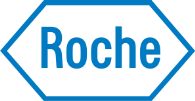 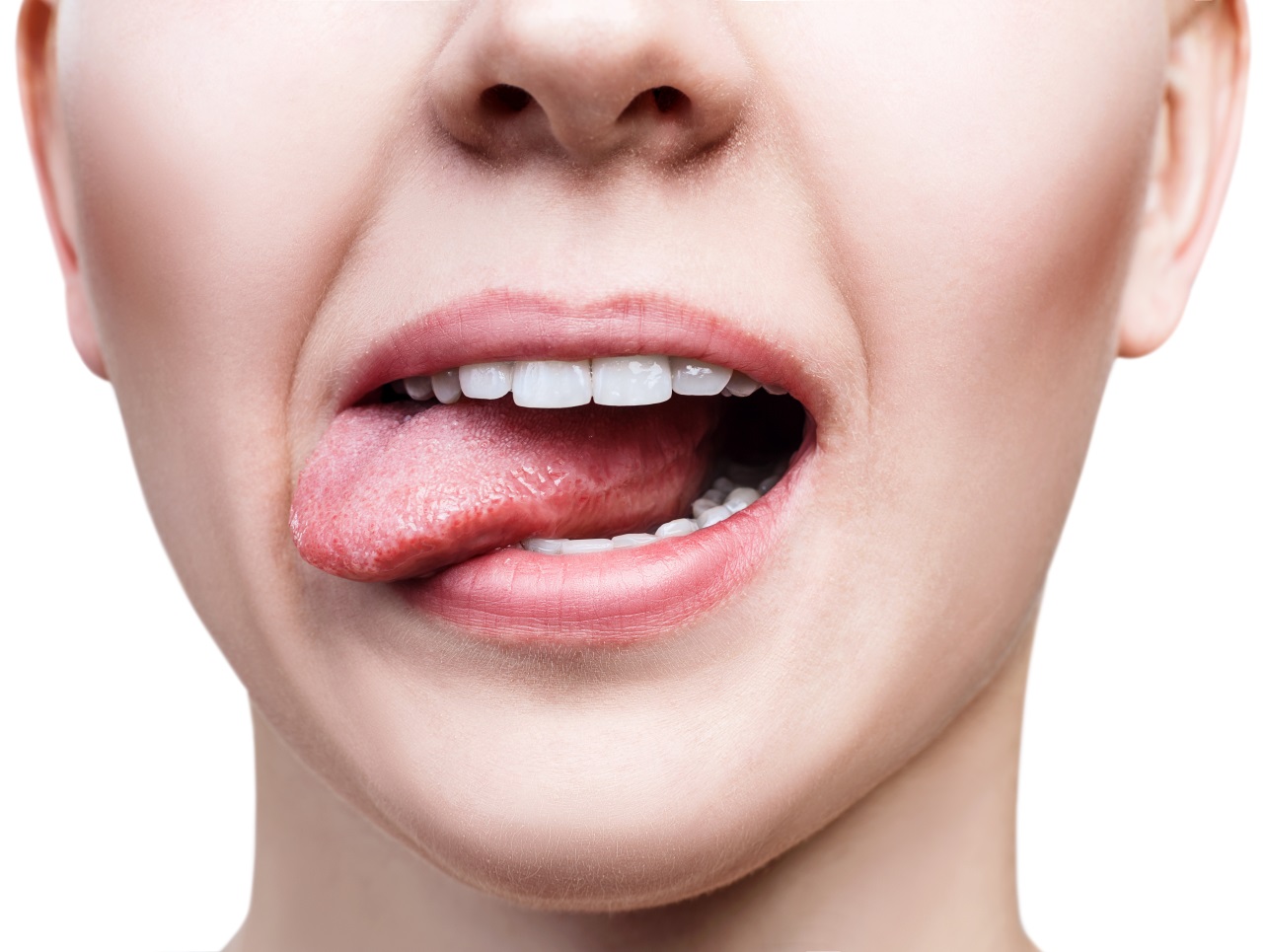 Syndroom van SjögrenUITNODIGINGNASCHOLING ROCHE4NURSESBeste verpleegkundige,Graag nodigen wij je uit voor de Roche4Nurses nascholing ‘Syndroom van Sjögren’. 
Inhoud nascholing
Het doel van deze nascholing is om inzicht te krijgen in het Syndroom van Sjögren en het begeleiden van deze patiënten.  Wat is er bekend aan data en wat is het eigenlijk voor een aandoening? Hoe bepaal je de ziekteactiviteit en hoe ziet een specifiek zorgtraject eruit? Wat te doen bij mondbetrokkenheid? Tevens worden er adviezen en tips voor de patiënt gegeven.Aanmelden
Deze nascholing is alleen voor reumaconsulenten en verpleegkundig specialisten reumatologie. Aanmelden kan via:Sanne Hoiting: 06-22932145, sanne.hoiting@roche.com Madelon van der Wal: 06-27370595, madelon.van_der_wal@roche.com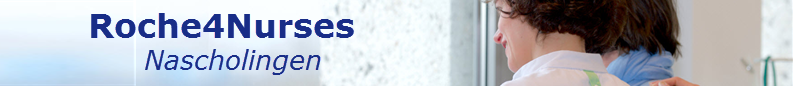 ProgrammaDatum: 		Donderdag 31 mei 2018Locatie:		Van der Valk hotel Gilze-TilburgVanaf 13:30 uur	Inschrijving en ontvangst14:00 uur	Overzicht Morbus Sjögren & Zorgtraject Syndroom van Sjögren in het RRCDorien Ramakers, reumatoloog 15.00 uur		Oogklachten en adviezen bij oogklachten			Eva Beems , oogarts15.45 uur                    Pauze16.00 uur		Mondklachten en adviezen bij mondklachten			José van Elswijk, tandarts16.45 uur		Casuïstiek (toetsing)17.00 uur		AfsluitingAccreditatie wordt aangevraagd bij het kwaliteitsregister van de V&VN en bij het Verpleegkundig Specialisten Register. Om de accreditatiepunten toegekend te krijgen, is het verplicht het gehele programma bij te wonen.